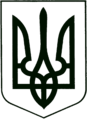 УКРАЇНА
МОГИЛІВ-ПОДІЛЬСЬКА МІСЬКА РАДА
ВІННИЦЬКОЇ ОБЛАСТІВИКОНАВЧИЙ КОМІТЕТ                                                           РІШЕННЯ №113Від 14.04.2023р.                                              м. Могилів-ПодільськийПро внесення змін до рішення виконавчого комітету Могилів-Подільської міської ради від 30.03.2023 року №104Керуючись ст.ст. 29, 59 Закону України «Про місцеве самоврядування в Україні», рішенням 9 сесії міської ради 8 скликання від 30.06.2021 року №309 «Про делегування повноважень щодо управління майном комунальної власності Могилів-Подільської міської територіальної громади», відповідно до наказу Міністерства соціальної політики України від 23.06.2021 року №348 та листа Міністерства соціальної політики України від 17.01.2023 року №576/0/2-23/1, з метою розподілу майна, отриманого в межах реалізації проекту «Модернізація системи соціальної підтримки населення України», - виконком міської ради ВИРІШИВ:1. Внести зміни до рішення виконавчого комітету Могилів-Подільськоїміської ради від 30.03.2023 року №104 «Про безоплатну передачу майна з балансу Виконавчого комітету Могилів-Подільської міської ради», а саме: додаток 3 викласти у новій редакції, що додається.2. Контроль за виконанням даного рішення покласти на заступника міського голови з питань діяльності виконавчих органів Слободянюка М.В..       Міський голова                                                         Геннадій ГЛУХМАНЮК                       Додаток            до рішення виконавчого           комітету міської ради            від 14.04.2023 року №113Склад комісії з приймання-передачі майна з балансу Виконавчого комітету Могилів-Подільської міської ради     Голова комісії:    Перший заступник міського голови 	                              Петро БЕЗМЕЩУК   СлободянюкМихайло ВасильовичЗаступник голови комісії:ДейнегаЛюдмила Ігорівна- заступник міського голови з     питань діяльності виконавчих    органів.- начальник управління праці та    соціального захисту населення      Могилів-Подільської міської ради.Секретар комісії:ЧекаловаСвітлана ПетрівнаЧлени комісії:- начальник відділу бухгалтерського    обліку, звітності та праці,     головний бухгалтер управління   праці та соціального захисту   населення Могилів-Подільської   міської ради.КуйбідаМарія Василівна- начальник відділу бухгалтерського   обліку та звітності апарату   міської ради та виконкому; АмельченкоМарина ГеннадіївнаПаньковаЛюбов Миколаївна- директор Могилів-Подільського   міського територіального центру    соціального обслуговування   (надання соціальних послуг);- головний бухгалтер Могилів -   Подільського міського     територіального центру    соціального обслуговування   (надання соціальних послуг).